МИНИСТЕРСТВО ЗДРАВООХРАНЕНИЯ КАМЧАТСКОГО КРАЯПРИКАЗг. Петропавловск-Камчатский Об утверждении Административного регламентаМинистерства здравоохранения Камчатского края по предоставлению государственной услуги 
«Организация выдачи гражданам направлений на прохождение медико-социальной экспертизы через государственные учреждения здравоохранения»В соответствии с Федеральным законом от 27.07.2010 № 210-ФЗ «Об организации предоставления государственных и муниципальных услуг», Федеральным законом от 21.11.2011 № 323-ФЗ «Об основах охраны здоровья граждан в Российской Федерации», Приказом Министерства труда и социальной защиты Российской Федерации от 12.08.2022 № 488н/551н и Министерства здравоохранения от 12.08.2022 № 488н/551н «Об утверждении формы направления на медико-социальную экспертизу медицинской организацией и порядка ее заполнения»Утвердить прилагаемый Административный регламент Министерства здравоохранения Камчатского края по предоставлению государственной услуги «Организация выдачи гражданам направлений на прохождение медико-социальной экспертизы через государственные учреждения здравоохранения».Признать утратившими силу:Приказ Министерства здравоохранения Камчатского края от 29.06.2012 № 261 «Об утверждении административного регламента предоставления Министерством здравоохранения Камчатского края государственной услуги по организации выдачи гражданам государственными учреждениями здравоохранения направлений на прохождение медико-социальной экспертизы»;Приказ Министерства здравоохранения Камчатского края от 04.10.2013 № 800 «О внесении изменений в Приказ Министерства здравоохранения Камчатского края от 29.06.2012 № 261 «Об утверждении административного регламента предоставления Министерством здравоохранения Камчатского края государственной услуги по организации выдачи гражданам государственными учреждениями здравоохранения направлений на прохождение медико-социальной экспертизы»;Приказ Министерства здравоохранения Камчатского края от 29.11.2013 № 299-РП «О внесении изменений в Приказ Министерства здравоохранения Камчатского края от 29.06.2012 № 261 «Об утверждении административного регламента предоставления Министерством здравоохранения Камчатского края государственной услуги по организации выдачи гражданам государственными учреждениями здравоохранения направлений на прохождение медико-социальной экспертизы».Утвержден приказом Минздрава Камчатского края от DATEDOUBLEACTIVATED № DOCNUMBERАдминистративный регламентМинистерства здравоохранения Камчатского края
по предоставлению государственной услуги «Организация выдачи гражданам направлений на прохождение медико-социальной экспертизы через государственные учреждения здравоохранения»I. Общие положенияНастоящий Административный регламент устанавливает порядок и стандарт предоставления государственной услуги «Организация выдачи гражданам направлений на прохождение медико-социальной экспертизы через государственные учреждения здравоохранения» (далее – Услуга).Услуга предоставляется физическому лицу, имеющему стойкие ограничения жизнедеятельности и трудоспособности и нуждающемуся в социальной защите, по заключению врачебной комиссии  (далее – заявители), указанным в таблице 1 приложения № 1 к настоящему Административному регламенту.Услуга должна быть предоставлена заявителю в соответствии с вариантом предоставления Услуги (далее – вариант).Вариант определяется в соответствии с таблицей 2 приложения № 1 к настоящему Административному регламенту исходя из общих признаков заявителя, а также из результата предоставления Услуги, за предоставлением которой обратился указанный заявитель.Признаки заявителя определяются путем профилирования, осуществляемого в соответствии с настоящим Административным регламентом.Информация о порядке предоставления Услуги размещается в федеральной государственной информационной системе «Единый портал государственных и муниципальных услуг (функций)» (далее – Единый портал).II. Стандарт предоставления УслугиНаименование УслугиОрганизация выдачи гражданам направлений на прохождение медико-социальной экспертизы через государственные учреждения здравоохранения.Наименование органа, предоставляющего УслугуУслуга предоставляется Министерством здравоохранения Камчатского края (далее – Орган власти).Возможность получения Услуги в многофункциональном центре предоставления государственных и муниципальных услуг не предусмотрена.Результат предоставления УслугиПри обращении заявителя за получением направления в бюро медико-социальной экспертизы результатами предоставления Услуги являются:направление на медико-социальную экспертизу медицинской организацией (в форме электронного документа, подписанного уполномоченным должностным лицом с использованием усиленной квалифицированной электронной подписи, на Едином портале);мотивированный отказ в предоставлении государственной услуги (электронное сообщение).Формирование реестровой записи в качестве результата предоставления Услуги не предусмотрено.Документом, содержащим решение о предоставлении Услуги, является Заключение врачебной комиссии. В состав реквизитов документа входят номер решения, наименование Услуги, подпись председателя врачебной комиссии медицинской организации, оказывающей лечебно-профилактическую помощь, дата заседания комиссии.При обращении заявителя за исправлением опечаток и (или) ошибок, допущенных в результате предоставления Услуги, результатами предоставления Услуги являются:уведомление об исправлении опечаток и (или) ошибок, допущенных в документах, выданных заявителю по результатам предоставления Услуги (документ на бумажном носителе или документ в электронной форме);уведомление об отказе в исправлении опечаток и (или) ошибок (документ на бумажном носителе или документ в электронной форме).Формирование реестровой записи в качестве результата предоставления Услуги не предусмотрено.Документ, содержащий решение о предоставлении Услуги, настоящим Административным регламентом не предусмотрен. Результаты предоставления Услуги могут быть получены посредством личного приёма, в личном кабинете на Едином портале, по электронной почте заявителя, посредством почтового отправления.Срок предоставления УслугиМаксимальный срок предоставления Услуги составляет 30 рабочих дней со дня регистрации заявления о предоставлении Услуги (далее – заявление) и документов, необходимых для предоставления Услуги.Срок предоставления Услуги определяется для каждого варианта и приведен в их описании, содержащемся в разделе III настоящего Административного регламента.Правовые основания для предоставления УслугиПеречень нормативных правовых актов, регулирующих предоставление Услуги, информация о порядке досудебного (внесудебного) обжалования решений и действий (бездействия) Органа власти, а также о должностных лицах, государственных служащих, работниках Органа власти размещены на официальном сайте Органа власти в информационно-телекоммуникационной сети «Интернет» (далее – сеть «Интернет»), а также на Едином портале.Исчерпывающий перечень документов, необходимых для предоставления УслугиИсчерпывающий перечень документов, необходимых в соответствии с законодательными или иными нормативными правовыми актами для предоставления Услуги, которые заявитель должен представить самостоятельно:документы, удостоверяющие личность  (оригинал или копия):паспорт гражданина Российской Федерации;свидетельство о рождении;документы, подтверждающие регистрацию в системе индивидуального (персонифицированного) учета, – страховое свидетельство обязательного пенсионного страхования (оригинал или копия);документы о страховании, – договор (полис) медицинского страхования (оригинал или копия);документы, подтверждающие прохождение медицинских обследований и (или) лечения:медицинская карта пациента, получающего медицинскую помощь в амбулаторных условиях (в случае нахождения карты у заявителя, оригинал);выписной эпикриз из медицинской карты стационарного больного (при наличии, оригинал);согласия различных субъектов, необходимые для получения Услуги, – согласие гражданина (его законного или уполномоченного представителя) на направление и проведение медико-социальной экспертизы (оригинал);документ, подтверждающий полномочия представителя заявителя, – доверенность, подтверждающая полномочия представителя заявителя (оригинал).Документы, необходимые для предоставления Услуги, которые заявитель вправе представить по собственной инициативе, законодательными или иными нормативными правовыми актами Российской Федерации не предусмотрены. Представление заявителем документов, предусмотренных в настоящем подразделе, а также заявления осуществляется посредством личного приёма, посредством почтового отправления.Исчерпывающий перечень оснований для отказа
в приеме заявления и документов, необходимых для предоставления УслугиОснования для отказа в приеме заявления и документов законодательством Российской Федерации не предусмотрены.Исчерпывающий перечень оснований для приостановления предоставления Услуги или отказа в предоставлении УслугиОснования для приостановления предоставления Услуги законодательством Российской Федерации не предусмотрены.Орган власти отказывает заявителю в предоставлении Услуги при наличии следующих оснований:в документах, выданных в результате предоставления Услуги, отсутствуют ошибки;отсутствие первичной медицинской документации, подтверждающей  нарушения здоровья со стойким расстройством функции организма, обусловленное заболеваниями, последствиями травм или дефектами и ограничением жизнедеятельности (амбулаторная карта, карта стационарного больного, данные лабораторных и лечебно-диагностических обследований);отсутствие подтверждения клинико-функционального диагноза на этапе
прохождения заявителем диагностических обследований, консультаций врачей-специалистов;отказ заявителя Услуги от прохождения необходимых диагностических исследований и консультаций врачей-специалистов;заявитель не представил результаты диагностического обследования в 30-дневный срок с момента его назначения;наличие в документах недостоверной или неполной информации;не представлен документ, подтверждающий полномочия представителя.Размер платы, взимаемой с заявителя 
при предоставлении Услуги, и способы ее взиманияВзимание государственной пошлины или иной платы за предоставление Услуги законодательством Российской Федерации не предусмотрено.Максимальный срок ожидания в очереди при подаче заявителем заявления и при получении результата предоставления УслугиМаксимальный срок ожидания в очереди при подаче заявления составляет 15 минут. Максимальный срок ожидания в очереди при получении результата Услуги составляет 15 минут.Срок регистрации заявленияСрок регистрации заявления и документов, необходимых для предоставления Услуги, посредством личного приёма составляет 2 рабочих дня со дня подачи заявления и документов, необходимых для предоставления Услуги, указанным способом.Требования к помещениям, в которых предоставляется УслугаПомещения, в которых предоставляется Услуга, должны соответствовать следующим требованиям:помещения, в которых предоставляется Услуга, оснащаются: противопожарной системой и средствами пожаротушения, системой оповещения о возникновении чрезвычайной ситуации; средствами оказания первой медицинской помощи; туалетными комнатами для посетителей;центральный вход в здание оборудуется информационной табличкой (вывеской), содержащей информацию: наименование, местонахождение и юридический адрес, режим работы, номера телефонов для справок;для ожидания приема заявителям (представителям заявителя) отводится место, оборудованное столом и стульями для возможности оформления документов;количество мест ожидания и приема заявителем определяется исходя из фактической нагрузки и возможностей для их размещения  в здании, но составляет не менее 3 мест;у входа в каждое из помещений размещается табличка с наименованием помещения (зал ожидания, приема документов и т.д.);места приема заявителей оборудуются информационными табличками (вывесками) с указанием:  номера кабинета и наименования отдела; фамилии, имени и отчества (последнее - при наличии), должности ответственного лица за прием документов; графика приема заявителей;места приема заявителей оборудуются необходимой мебелью для оформления документов, информационными стендами;информационные стенды с образцами заполнения и перечнем документов, необходимых для предоставления Услуги, размещаются на доступных для просмотра заявителями площадях;обеспечена возможность самостоятельного передвижения инвалидов по территории, на которой расположены объекты (здания, помещения), в которых предоставляется Услуга, входа в такие объекты и выхода из них, посадки в транспортное средство и высадки из него, в том числе с использованием кресла-коляски;обеспечено сопровождение инвалидов, имеющих стойкие расстройства функций зрения и самостоятельного передвижения, и оказание им помощи в помещениях;надлежащее размещение оборудования и носителей информации, необходимых для обеспечения беспрепятственного доступа инвалидов зданиям и помещениям, в которых предоставляется Услуга, и к Услуге с учетом ограничений их жизнедеятельности;обеспечено дублирование необходимой для инвалидов звуковой и зрительной информации, а также надписей, знаков и иной текстовой и графической информации знаками, выполненными рельефно-точечным шрифтом Брайля;обеспечен допуск собаки-проводника при наличии документа, подтверждающего ее специальное обучение, на объекты (здания, помещения), в которых предоставляется Услуга;содействие инвалиду при входе в объект и выходе из него, информирование инвалида о доступных маршрутах общественного транспорта;обеспечено оказание помощи инвалидам в преодолении барьеров, мешающих получению ими Услуги наравне с другими лицами;в местах ожидания предусмотрена возможность размещения мест для инвалидов, а также мест для лиц, их сопровождающих;информационные стенды, столы (стойки) для письма размещаются в местах, обеспечивающих свободный доступ к ним лицам, имеющим ограничения к передвижению, в том числе инвалидам, использующим кресла-коляски;вход и выход из помещения для предоставления Услуги оборудуются информационной мнемосхемой (тактильной схемой движения);на территории, прилегающей к зданиям, оборудуются в установленном порядке места для парковки автотранспортных средств;обеспечено оборудование на прилегающей к помещениям парковке (последняя – при наличии) не менее 10 процентов мест (но не менее одного места) для стоянки специальных автотранспортных средств инвалидов.Показатели доступности и качества УслугиК показателям доступности предоставления Услуги относятся: полнота, актуальность и доступность информации о порядке предоставления Услуги, способах, порядке и условиях ее получения (в том числе размещение информации на официальном сайте Органа власти, Едином портале, информационных стендах, размещенных в помещениях, где предоставляется Услуга, наличие памяток, буклетов); возможность обращения в досудебном и (или) судебном порядке в соответствии с законодательством Российской Федерации с жалобой на принятое решение по обращению заявителя или на действия (бездействие) должностных лиц Органа власти; наличие необходимого и достаточного количества специалистов Органа местного самоуправления, а также помещений Органа местного самоуправления, в которых осуществляется прием заявлений и документов от заявителей; расположенность помещений Органа местного самоуправления, предназначенных для предоставления Услуги, в зоне доступности к основным транспортным магистралям; возможность получения заявителем сведений о ходе выполнения заявления с помощью Единого портала; обеспечена возможность выбора заявителем формы получения результата предоставления Услуги - лично, через доверенное лицо, с использованием средств почтовой связи.К показателям качества предоставления Услуги относятся:достоверность предоставляемой заявителям информации о сроках, порядке предоставления Услуги, документах, необходимых для ее предоставления;удовлетворенность заявителей качеством оказания Услуги;отсутствие обоснованных жалоб заявителей на решения, действия (бездействие) должностных лиц, ответственных за предоставление Услуги;соблюдение сроков предоставления Услуги и сроков выполнения административных процедур при предоставлении Услуги.Иные требования к предоставлению УслугиУслуги, которые являются необходимыми и обязательными для предоставления Услуги, законодательством Российской Федерации не предусмотрены.Информационные системы, используемые для предоставления Услуги, настоящим Административным регламентом не предусмотрены.III. Состав, последовательность и сроки выполнения административных процедурПеречень вариантов предоставления УслугиПри обращении заявителя за получением направления в бюро медико-социальной экспертизы Услуга предоставляется в соответствии со следующими вариантами:физическое лицо, имеющее стойкие ограничения жизнедеятельности и трудоспособности и нуждающееся в социальной защите, по заключению врачебной комиссии , обратился лично;физическое лицо, имеющее стойкие ограничения жизнедеятельности и трудоспособности и нуждающееся в социальной защите, по заключению врачебной комиссии , который обратился через представителя.При обращении заявителя за исправлением опечаток и (или) ошибок, допущенных в результате предоставления Услуги, Услуга предоставляется в соответствии со следующими вариантами:физическое лицо, имеющее стойкие ограничения жизнедеятельности и трудоспособности и нуждающееся в социальной защите, по заключению врачебной комиссии , обратился лично;физическое лицо, имеющее стойкие ограничения жизнедеятельности и трудоспособности и нуждающееся в социальной защите, по заключению врачебной комиссии , который обратился через представителя.Возможность оставления заявления без рассмотрения не предусмотрена. Профилирование заявителяВариант определяется путем анкетирования заявителя, в процессе которого устанавливается результат Услуги, за предоставлением которого он обратился, а также признаки заявителя. Вопросы, направленные на определение признаков заявителя, приведены в таблице 2 приложения № 1 к настоящему Административному регламенту.Профилирование осуществляется посредством личного приёма.По результатам получения ответов от заявителя на вопросы анкетирования определяется полный перечень комбинаций значений признаков в соответствии с настоящим Административным регламентом, каждая из которых соответствует одному варианту.Описания вариантов, приведенные в настоящем разделе, размещаются Органом власти в общедоступном для ознакомления месте.Максимальный срок предоставления варианта Услуги составляет 30 рабочих дней со дня регистрации заявления и документов, необходимых для предоставления Услуги.Результатом предоставления варианта Услуги являются:направление на медико-социальную экспертизу медицинской организацией (в форме электронного документа, подписанного уполномоченным должностным лицом с использованием усиленной квалифицированной электронной подписи, на Едином портале);мотивированный отказ в предоставлении государственной услуги (электронное сообщение).Формирование реестровой записи в качестве результата предоставления Услуги не предусмотрено.Документом, содержащим решение о предоставлении Услуги, является Заключение врачебной комиссии. В состав реквизитов документа входят номер решения, наименование Услуги, подпись председателя врачебной комиссии медицинской организации, оказывающей лечебно-профилактическую помощь, дата заседания комиссии.Орган власти отказывает заявителю в предоставлении Услуги при наличии следующих оснований:отсутствие первичной медицинской документации, подтверждающей  нарушения здоровья со стойким расстройством функции организма, обусловленное заболеваниями, последствиями травм или дефектами и ограничением жизнедеятельности (амбулаторная карта, карта стационарного больного, данные лабораторных и лечебно-диагностических обследований);отсутствие подтверждения клинико-функционального диагноза на этапе
прохождения заявителем диагностических обследований, консультаций врачей-специалистов;отказ заявителя Услуги от прохождения необходимых диагностических исследований и консультаций врачей-специалистов;заявитель не представил результаты диагностического обследования в 30-дневный срок с момента его назначения;наличие в документах недостоверной или неполной информации.Административные процедуры, осуществляемые при предоставлении Услуги в соответствии с настоящим вариантом:прием заявления и документов и (или) информации, необходимых для предоставления Услуги;принятие решения о предоставлении (об отказе в предоставлении) Услуги;получение дополнительных сведений от заявителя;предоставление результата Услуги. В настоящем варианте предоставления Услуги не приведены административные процедуры: межведомственное информационное взаимодействие, приостановление предоставления Услуги, поскольку они не предусмотрены законодательством Российской Федерации.Прием заявления и документов и (или) информации, необходимых для предоставления УслугиПредставление заявителем документов и заявления в соответствии с формой, предусмотренной в приложении № 2 к настоящему Административному регламенту, осуществляется посредством личного приёма.Исчерпывающий перечень документов, необходимых в соответствии с законодательными или иными нормативными правовыми актами для предоставления Услуги, которые заявитель должен представить самостоятельно:документы, удостоверяющие личность  (оригинал или копия) (несколько документов по выбору заявителя):паспорт гражданина Российской Федерации;свидетельство о рождении;документы, подтверждающие регистрацию в системе индивидуального (персонифицированного) учета, – страховое свидетельство обязательного пенсионного страхования (оригинал или копия);документы о страховании, – договор (полис) медицинского страхования (оригинал или копия);документы, подтверждающие прохождение медицинских обследований и (или) лечения (все документы из категории):медицинская карта пациента, получающего медицинскую помощь в амбулаторных условиях (в случае нахождения карты у заявителя, оригинал);выписной эпикриз из медицинской карты стационарного больного (при наличии, оригинал);согласия различных субъектов, необходимые для получения Услуги, – согласие гражданина (его законного или уполномоченного представителя) на направление и проведение медико-социальной экспертизы (оригинал).Документы, необходимые для предоставления Услуги, которые заявитель вправе представить по собственной инициативе, законодательными или иными нормативными правовыми актами Российской Федерации не предусмотрены. Способом установления личности (идентификации) заявителя при взаимодействии с заявителями является документ, удостоверяющий личность.Основания для отказа в приеме заявления и документов законодательством Российской Федерации не предусмотрены.Услуга не предусматривает возможности приема заявления и документов, необходимых для предоставления варианта Услуги, по выбору заявителя, независимо от его места жительства или места пребывания (для физических лиц, включая индивидуальных предпринимателей) либо места нахождения (для юридических лиц).Срок регистрации заявления и документов, необходимых для предоставления Услуги, посредством личного приёма составляет 2 рабочих дня со дня подачи заявления и документов, необходимых для предоставления Услуги, указанным способом.Принятие решения о предоставлении (об отказе в предоставлении) УслугиРешение о предоставлении Услуги принимается Органом власти при выполнении каждого из следующих критериев принятия решения:наличие первичной медицинской документации, подтверждающей  нарушения здоровья со стойким расстройством функции организма, обусловленное заболеваниями, последствиями травм или дефектами и ограничением жизнедеятельности (амбулаторная карта, карта стационарного больного, данные лабораторных и лечебно-диагностических обследований);наличие подтверждения клинико-функционального диагноза на этапе прохождения заявителем диагностических обследований, консультаций врачей-специалистов;согласие заявителя Услуги на прохождение необходимых диагностических исследований и консультаций врачей-специалистов;заявитель представил результаты диагностического обследования в 30-дневный срок с момента его назначения;отсутствие в документах недостоверной или неполной информации.Решение об отказе в предоставлении Услуги принимается при невыполнении указанных критериев.Принятие решения о предоставлении Услуги осуществляется в срок, не превышающий 30 рабочих дней со дня получения Органом власти всех сведений, необходимых для подтверждения критериев, предусмотренных настоящим вариантом предоставления Услуги, необходимых для принятия такого решения.Получение дополнительных сведений от заявителяОснованиями для получения от заявителя дополнительных документов и (или) информации в процессе предоставления Услуги являются:.Заявитель должен представить документы и (или) информацию в течение 1 рабочего дня.Предоставление Услуги не приостанавливается на время исполнения настоящей административной процедуры.Предоставление результата Услуги Способы получения результата предоставления Услуги:в личном кабинете на Едином портале, посредством личного приёма – мотивированный отказ в предоставлении государственной услуги;в личном кабинете на Едином портале, посредством личного приёма – направление на медико-социальную экспертизу медицинской организацией.Предоставление результата Услуги осуществляется в срок, не превышающий 4 рабочих дней со дня принятия решения о предоставлении Услуги.Результат предоставления Услуги не может быть предоставлен по выбору заявителя независимо от его места жительства или места пребывания (для физических лиц, включая индивидуальных предпринимателей) либо места нахождения (для юридических лиц).Максимальный срок предоставления варианта Услуги составляет 30 рабочих дней со дня регистрации заявления и документов, необходимых для предоставления Услуги.Результатом предоставления варианта Услуги являются:направление на медико-социальную экспертизу медицинской организацией (в форме электронного документа, подписанного уполномоченным должностным лицом с использованием усиленной квалифицированной электронной подписи, на Едином портале);мотивированный отказ в предоставлении государственной услуги (электронное сообщение).Формирование реестровой записи в качестве результата предоставления Услуги не предусмотрено.Документом, содержащим решение о предоставлении Услуги, является Заключение врачебной комиссии. В состав реквизитов документа входят номер решения, наименование Услуги, подпись председателя врачебной комиссии медицинской организации, оказывающей лечебно-профилактическую помощь, дата заседания комиссии.Орган власти отказывает заявителю в предоставлении Услуги при наличии следующих оснований:отсутствие первичной медицинской документации, подтверждающей  нарушения здоровья со стойким расстройством функции организма, обусловленное заболеваниями, последствиями травм или дефектами и ограничением жизнедеятельности (амбулаторная карта, карта стационарного больного, данные лабораторных и лечебно-диагностических обследований);отсутствие подтверждения клинико-функционального диагноза на этапе
прохождения заявителем диагностических обследований, консультаций врачей-специалистов;отказ заявителя Услуги от прохождения необходимых диагностических исследований и консультаций врачей-специалистов;заявитель не представил результаты диагностического обследования в 30-дневный срок с момента его назначения;наличие в документах недостоверной или неполной информации;не представлен документ, подтверждающий полномочия представителя.Административные процедуры, осуществляемые при предоставлении Услуги в соответствии с настоящим вариантом:прием заявления и документов и (или) информации, необходимых для предоставления Услуги;принятие решения о предоставлении (об отказе в предоставлении) Услуги;получение дополнительных сведений от заявителя;предоставление результата Услуги. В настоящем варианте предоставления Услуги не приведены административные процедуры: межведомственное информационное взаимодействие, приостановление предоставления Услуги, поскольку они не предусмотрены законодательством Российской Федерации.Прием заявления и документов и (или) информации, необходимых для предоставления УслугиПредставление заявителем документов и заявления в соответствии с формой, предусмотренной в приложении № 2 к настоящему Административному регламенту, осуществляется посредством личного приёма.Исчерпывающий перечень документов, необходимых в соответствии с законодательными или иными нормативными правовыми актами для предоставления Услуги, которые заявитель должен представить самостоятельно:документы, удостоверяющие личность  (оригинал или копия) (несколько документов по выбору заявителя):паспорт гражданина Российской Федерации;свидетельство о рождении;документы, подтверждающие регистрацию в системе индивидуального (персонифицированного) учета, – страховое свидетельство обязательного пенсионного страхования (оригинал или копия);документы о страховании, – договор (полис) медицинского страхования (оригинал или копия);документы, подтверждающие прохождение медицинских обследований и (или) лечения (все документы из категории):медицинская карта пациента, получающего медицинскую помощь в амбулаторных условиях (в случае нахождения карты у заявителя, оригинал);выписной эпикриз из медицинской карты стационарного больного (при наличии, оригинал);согласия различных субъектов, необходимые для получения Услуги, – согласие гражданина (его законного или уполномоченного представителя) на направление и проведение медико-социальной экспертизы (оригинал);документ, подтверждающий полномочия представителя заявителя, – доверенность, подтверждающая полномочия представителя заявителя (оригинал).Документы, необходимые для предоставления Услуги, которые заявитель вправе представить по собственной инициативе, законодательными или иными нормативными правовыми актами Российской Федерации не предусмотрены. Способом установления личности (идентификации) заявителя при взаимодействии с заявителями является документ, удостоверяющий личность.Основания для отказа в приеме заявления и документов законодательством Российской Федерации не предусмотрены.Услуга не предусматривает возможности приема заявления и документов, необходимых для предоставления варианта Услуги, по выбору заявителя, независимо от его места жительства или места пребывания (для физических лиц, включая индивидуальных предпринимателей) либо места нахождения (для юридических лиц).Срок регистрации заявления и документов, необходимых для предоставления Услуги, посредством личного приёма составляет 2 рабочих дня со дня подачи заявления и документов, необходимых для предоставления Услуги, указанным способом.Принятие решения о предоставлении (об отказе в предоставлении) УслугиРешение о предоставлении Услуги принимается Органом власти при выполнении каждого из следующих критериев принятия решения:наличие первичной медицинской документации, подтверждающей  нарушения здоровья со стойким расстройством функции организма, обусловленное заболеваниями, последствиями травм или дефектами и ограничением жизнедеятельности (амбулаторная карта, карта стационарного больного, данные лабораторных и лечебно-диагностических обследований);наличие подтверждения клинико-функционального диагноза на этапе прохождения заявителем диагностических обследований, консультаций врачей-специалистов;согласие заявителя Услуги на прохождение необходимых диагностических исследований и консультаций врачей-специалистов;заявитель представил результаты диагностического обследования в 30-дневный срок с момента его назначения;отсутствие в документах недостоверной или неполной информации;представлен документ, подтверждающий полномочия представителя.Решение об отказе в предоставлении Услуги принимается при невыполнении указанных критериев.Принятие решения о предоставлении Услуги осуществляется в срок, не превышающий 30 рабочих дней со дня получения Органом власти всех сведений, необходимых для подтверждения критериев, предусмотренных настоящим вариантом предоставления Услуги, необходимых для принятия такого решения.Получение дополнительных сведений от заявителяОснованиями для получения от заявителя дополнительных документов и (или) информации в процессе предоставления Услуги являются:.Заявитель должен представить документы и (или) информацию в течение 1 рабочего дня.Предоставление Услуги не приостанавливается на время исполнения настоящей административной процедуры.Предоставление результата Услуги Способы получения результата предоставления Услуги:в личном кабинете на Едином портале, посредством личного приёма – мотивированный отказ в предоставлении государственной услуги;в личном кабинете на Едином портале, посредством личного приёма – направление на медико-социальную экспертизу медицинской организацией.Предоставление результата Услуги осуществляется в срок, не превышающий 4 рабочих дней со дня принятия решения о предоставлении Услуги.Результат предоставления Услуги не может быть предоставлен по выбору заявителя независимо от его места жительства или места пребывания (для физических лиц, включая индивидуальных предпринимателей) либо места нахождения (для юридических лиц).Максимальный срок предоставления варианта Услуги составляет 5 рабочих дней со дня регистрации заявления.Результатом предоставления варианта Услуги являются:уведомление об исправлении опечаток и (или) ошибок, допущенных в документах, выданных заявителю по результатам предоставления Услуги (документ на бумажном носителе или документ в электронной форме);уведомление об отказе в исправлении опечаток и (или) ошибок (документ на бумажном носителе или документ в электронной форме).Формирование реестровой записи в качестве результата предоставления Услуги не предусмотрено.Документ, содержащий решение о предоставлении Услуги, настоящим Административным регламентом не предусмотрен.Орган власти отказывает заявителю в предоставлении Услуги при наличии следующего основания – в документах, выданных в результате предоставления Услуги, отсутствуют ошибки.Административные процедуры, осуществляемые при предоставлении Услуги в соответствии с настоящим вариантом:прием заявления и документов и (или) информации, необходимых для предоставления Услуги;принятие решения о предоставлении (об отказе в предоставлении) Услуги;предоставление результата Услуги. В настоящем варианте предоставления Услуги не приведены административные процедуры: межведомственное информационное взаимодействие, приостановление предоставления Услуги, поскольку они не предусмотрены законодательством Российской Федерации.Прием заявления и документов и (или) информации, необходимых для предоставления УслугиПредставление заявителем заявления в соответствии с формой, предусмотренной в приложении № 2 к настоящему Административному регламенту, осуществляется посредством личного приёма, посредством почтового отправления.Документы, необходимые для предоставления Услуги, которые заявитель должен представить самостоятельно, законодательными или иными нормативными правовыми актами Российской Федерации не предусмотрены.Документы, необходимые для предоставления Услуги, которые заявитель вправе представить по собственной инициативе, законодательными или иными нормативными правовыми актами Российской Федерации не предусмотрены. Способами установления личности (идентификации) заявителя при взаимодействии с заявителями являются: посредством личного приёма – документ, удостоверяющий личность; посредством почтового отправления – установление личности не требуется.Основания для отказа в приеме заявления законодательством Российской Федерации не предусмотрены.Услуга не предусматривает возможности приема заявления по выбору заявителя, независимо от его места жительства или места пребывания (для физических лиц, включая индивидуальных предпринимателей) либо места нахождения (для юридических лиц).Срок регистрации заявления посредством личного приёма составляет 1 рабочий день со дня подачи заявления указанным способом.Принятие решения о предоставлении (об отказе в предоставлении) УслугиРешение о предоставлении Услуги принимается Органом власти при выполнении следующего критерия принятия решения – в документах, выданных в результате предоставления Услуги, содержатся ошибки.Решение об отказе в предоставлении Услуги принимается при невыполнении указанного критерия.Принятие решения о предоставлении Услуги осуществляется в срок, не превышающий 3 рабочих дней со дня получения Органом власти всех сведений, необходимых для подтверждения критерия, предусмотренного настоящим вариантом предоставления Услуги, необходимого для принятия такого решения.Предоставление результата Услуги Способы получения результата предоставления Услуги:посредством почтового отправления, по электронной почте заявителя, посредством личного приёма – уведомление об исправлении опечаток и (или) ошибок, допущенных в документах, выданных заявителю по результатам предоставления Услуги;посредством почтового отправления, по электронной почте заявителя, посредством личного приёма – уведомление об отказе в исправлении опечаток и (или) ошибок.Предоставление результата Услуги осуществляется в срок, не превышающий 2 рабочих дней со дня принятия решения о предоставлении Услуги.Результат предоставления Услуги не может быть предоставлен по выбору заявителя независимо от его места жительства или места пребывания (для физических лиц, включая индивидуальных предпринимателей) либо места нахождения (для юридических лиц).Максимальный срок предоставления варианта Услуги составляет 5 рабочих дней со дня регистрации заявления и документов, необходимых для предоставления Услуги.Результатом предоставления варианта Услуги являются:уведомление об исправлении опечаток и (или) ошибок, допущенных в документах, выданных заявителю по результатам предоставления Услуги (документ на бумажном носителе или документ в электронной форме);уведомление об отказе в исправлении опечаток и (или) ошибок (документ на бумажном носителе или документ в электронной форме).Формирование реестровой записи в качестве результата предоставления Услуги не предусмотрено.Документ, содержащий решение о предоставлении Услуги, настоящим Административным регламентом не предусмотрен.Орган власти отказывает заявителю в предоставлении Услуги при наличии следующего основания – в документах, выданных в результате предоставления Услуги, отсутствуют ошибки.Административные процедуры, осуществляемые при предоставлении Услуги в соответствии с настоящим вариантом:прием заявления и документов и (или) информации, необходимых для предоставления Услуги;принятие решения о предоставлении (об отказе в предоставлении) Услуги;предоставление результата Услуги. В настоящем варианте предоставления Услуги не приведены административные процедуры: межведомственное информационное взаимодействие, приостановление предоставления Услуги, поскольку они не предусмотрены законодательством Российской Федерации.Прием заявления и документов и (или) информации, необходимых для предоставления УслугиПредставление заявителем документов и заявления в соответствии с формой, предусмотренной в приложении № 2 к настоящему Административному регламенту, осуществляется посредством личного приёма, посредством почтового отправления.Исчерпывающий перечень документов, необходимых в соответствии с законодательными или иными нормативными правовыми актами для предоставления Услуги, которые заявитель должен представить самостоятельно, – документ, подтверждающий полномочия представителя заявителя, – доверенность, подтверждающая полномочия представителя заявителя (оригинал).Документы, необходимые для предоставления Услуги, которые заявитель вправе представить по собственной инициативе, законодательными или иными нормативными правовыми актами Российской Федерации не предусмотрены. Способами установления личности (идентификации) заявителя при взаимодействии с заявителями являются: посредством личного приёма – документ, удостоверяющий личность; посредством почтового отправления – установление личности не требуется.Основания для отказа в приеме заявления и документов законодательством Российской Федерации не предусмотрены.Услуга не предусматривает возможности приема заявления и документов, необходимых для предоставления варианта Услуги, по выбору заявителя, независимо от его места жительства или места пребывания (для физических лиц, включая индивидуальных предпринимателей) либо места нахождения (для юридических лиц).Срок регистрации заявления и документов, необходимых для предоставления Услуги, посредством личного приёма составляет 1 рабочий день со дня подачи заявления и документов, необходимых для предоставления Услуги, указанным способом.Принятие решения о предоставлении (об отказе в предоставлении) УслугиРешение о предоставлении Услуги принимается Органом власти при выполнении следующего критерия принятия решения – в документах, выданных в результате предоставления Услуги, содержатся ошибки.Решение об отказе в предоставлении Услуги принимается при невыполнении указанного критерия.Принятие решения о предоставлении Услуги осуществляется в срок, не превышающий 3 рабочих дней со дня получения Органом власти всех сведений, необходимых для подтверждения критерия, предусмотренного настоящим вариантом предоставления Услуги, необходимого для принятия такого решения.Предоставление результата Услуги Способы получения результата предоставления Услуги:посредством почтового отправления, по электронной почте заявителя, посредством личного приёма – уведомление об исправлении опечаток и (или) ошибок, допущенных в документах, выданных заявителю по результатам предоставления Услуги;посредством почтового отправления, по электронной почте заявителя, посредством личного приёма – уведомление об отказе в исправлении опечаток и (или) ошибок.Предоставление результата Услуги осуществляется в срок, не превышающий 2 рабочих дней со дня принятия решения о предоставлении Услуги.Результат предоставления Услуги не может быть предоставлен по выбору заявителя независимо от его места жительства или места пребывания (для физических лиц, включая индивидуальных предпринимателей) либо места нахождения (для юридических лиц).IV. Формы контроля за исполнением Административного регламентаПорядок осуществления текущего контроля за соблюдением и исполнением ответственными должностными лицами положений Административного регламента и иных нормативных правовых актов, устанавливающих требования к предоставлению Услуги, а также принятием ими решенийТекущий контроль за соблюдением и исполнением ответственными должностными лицами Органа власти настоящего Административного регламента, а также иных нормативных правовых актов, устанавливающих требования к предоставлению Услуги, а также принятием ими решений осуществляется руководителем Органа власти либо лицом, его замещающим.Текущий контроль осуществляется посредством проведения плановых и внеплановых проверок. Порядок и периодичность осуществления плановых и внеплановых проверок полноты и качества предоставления Услуги, в том числе порядок и формы контроля за полнотой и качеством предоставления УслугиПлановые проверки проводятся на основе ежегодно утверждаемого плана, а внеплановые на основании жалоб заявителей на решения и действия (бездействие) должностных лиц по решению лиц, ответственных за проведение проверок.Проверки проводятся уполномоченными лицами Органа власти.Ответственность должностных лиц органа, предоставляющего Услугу, за решения и действия (бездействие), принимаемые (осуществляемые) ими в ходе предоставления УслугиНарушившие требования настоящего Административного регламента должностные лица несут ответственность в соответствии с законодательством Российской Федерации.Положения, характеризующие требования к порядку и формам контроля за предоставлением Услуги, в том числе со стороны граждан, их объединений и организацийКонтроль за предоставлением Услуги, в том числе со стороны граждан, их объединений и организаций, осуществляется посредством получения ими полной актуальной и достоверной информации о порядке предоставления Услуги и возможности досудебного рассмотрения обращений (жалоб) в процессе получения Услуги.V. Досудебный (внесудебный) порядок обжалования решений и действий (бездействия) органа, предоставляющего Услугу, многофункционального центра, организаций, указанных в части 1.1 статьи 16 Федерального закона «Об организации предоставления государственных и муниципальных услуг», а также их должностных лиц, государственных или муниципальных служащих, работниковИнформирование заявителей о порядке досудебного (внесудебного) обжалования осуществляется посредством размещения информации на Едином портале, по телефону, на информационных стендах в местах предоставления Услуги, в устной форме при личном приеме заявителя.Жалобы в форме электронных документов направляются через портал Федеральной государственной информационной системы «Досудебное обжалование» http://do.gosuslugi.ru, посредством официального сайта Органа власти в сети «Интернет». Жалобы в форме документов на бумажном носителе направляются направляются по почте , при личном обращении в Органе власти.Приложение № 1к Административному регламенту, утвержденному приказом Минздрава Камчатского края от DATEDOUBLEACTIVATED № DOCNUMBERПеречень общих признаков заявителей, 
а также комбинации значений признаков, каждая из которых соответствует одному варианту предоставления УслугиТаблица 1. Круг заявителей в соответствии с вариантами предоставления УслугиТаблица 2. Перечень общих признаков заявителейПриложение № 2к Административному регламенту, утвержденному приказом Минздрава Камчатского края от DATEDOUBLEACTIVATED № DOCNUMBERФОРМА к варианту 1Заявлениео предоставлении Услуги «Организация выдачи гражданам направлений на прохождение медико-социальной экспертизы через государственные учреждения здравоохранения»Сведения о заявителе:  ФИО заявителя (отчество при наличии): 	; номер телефона (с указанием кода): 	; СНИЛС: 	; номер полиса ОМС: 	. ФОРМА к варианту 2Заявлениео предоставлении Услуги «Организация выдачи гражданам направлений на прохождение медико-социальной экспертизы через государственные учреждения здравоохранения»Сведения о заявителе:  ФИО заявителя (отчество при наличии): 	; номер телефона (с указанием кода): 	; СНИЛС: 	; номер полиса ОМС: 	.Сведения о представителе заявителя:  фамилия, имя, отчество (при наличии): 	; полномочия представителя: 	; номер телефона (с указанием кода): 	. ФОРМА к варианту 3Заявлениео предоставлении Услуги «Организация выдачи гражданам направлений на прохождение медико-социальной экспертизы через государственные учреждения здравоохранения»Сведения о заявителе:  ФИО заявителя (отчество при наличии): 	; номер телефона (с указанием кода): 	; СНИЛС: 	.Сведения о допущенных опечатках и (или) ошибках:  описание опечаток и (или) ошибок: 	; место совершения опечаток: 	; правильное написание соответствующих сведений: 	.Дата подачи заявления и подпись заявителя:  дата: __.__________.____ г.; подпись: 	; расшифровка подписи (инициалы, фамилия): 	. ФОРМА к варианту 4Заявлениео предоставлении Услуги «Организация выдачи гражданам направлений на прохождение медико-социальной экспертизы через государственные учреждения здравоохранения»Сведения о заявителе:  ФИО заявителя (отчество при наличии): 	; номер телефона (с указанием кода): 	; СНИЛС: 	.Сведения о допущенных опечатках и (или) ошибках:  описание опечаток и (или) ошибок: 	; место совершения опечаток: 	; правильное написание соответствующих сведений: 	.Дата подачи заявления и подпись заявителя:  дата: __.__________.____ г.; подпись: 	; расшифровка подписи (инициалы, фамилия): 	.Сведения о представителе заявителя:  фамилия, имя, отчество (при наличии): 	; номер телефона: 	; реквизиты документа, подтверждающего полномочия представителя (номер и дата): 	; документ, подтверждающий полномочия представителя заявителя: 	.DATEACTIVATED г.№ DOCNUMBERМинистр здравоохранения Камчатского края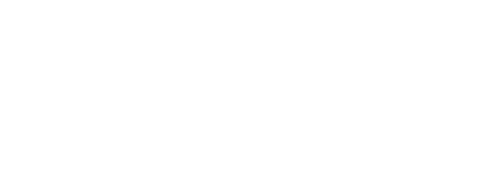 Гашков Александр Васильевич№ вариантаКомбинация значений признаковРезультат Услуги, за которым обращается заявитель «Получение направления в бюро медико-социальной экспертизы»Результат Услуги, за которым обращается заявитель «Получение направления в бюро медико-социальной экспертизы»Физическое лицо, имеющее стойкие ограничения жизнедеятельности и трудоспособности и нуждающееся в социальной защите, по заключению врачебной комиссии , обратился личноФизическое лицо, имеющее стойкие ограничения жизнедеятельности и трудоспособности и нуждающееся в социальной защите, по заключению врачебной комиссии , который обратился через представителяРезультат Услуги, за которым обращается заявитель «Исправление опечаток и (или) ошибок, допущенных в результате предоставления Услуги»Результат Услуги, за которым обращается заявитель «Исправление опечаток и (или) ошибок, допущенных в результате предоставления Услуги»Физическое лицо, имеющее стойкие ограничения жизнедеятельности и трудоспособности и нуждающееся в социальной защите, по заключению врачебной комиссии , обратился личноФизическое лицо, имеющее стойкие ограничения жизнедеятельности и трудоспособности и нуждающееся в социальной защите, по заключению врачебной комиссии , который обратился через представителя№ п/пПризнак заявителяЗначения признака заявителяРезультат Услуги «Получение направления в бюро медико-социальной экспертизы»Результат Услуги «Получение направления в бюро медико-социальной экспертизы»Результат Услуги «Получение направления в бюро медико-социальной экспертизы»Категория заявителя1. Физическое лицо, имеющее стойкие ограничения жизнедеятельности и трудоспособности и нуждающееся в социальной защите, по заключению врачебной комиссии Заявитель обратился лично или через представителя?1. Обратился лично.2. Который обратился через представителяРезультат Услуги «Исправление опечаток и (или) ошибок, допущенных в результате предоставления Услуги»Результат Услуги «Исправление опечаток и (или) ошибок, допущенных в результате предоставления Услуги»Результат Услуги «Исправление опечаток и (или) ошибок, допущенных в результате предоставления Услуги»Категория заявителя1. Физическое лицо, имеющее стойкие ограничения жизнедеятельности и трудоспособности и нуждающееся в социальной защите, по заключению врачебной комиссии Заявитель обратился лично или через представителя?1. Обратился лично.2. Который обратился через представителя